Kantonales TiefbauamtKantonales TiefbauamtKantonales TiefbauamtKantonales TiefbauamtKantonales TiefbauamtKantonales TiefbauamtKantonales TiefbauamtKantonales TiefbauamtKantonales TiefbauamtKantonales TiefbauamtKantonales Tiefbauamt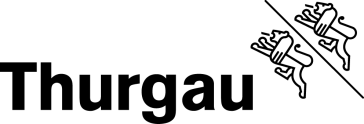 Inhaltsverzeichnis / PlanlieferungInhaltsverzeichnis / PlanlieferungInhaltsverzeichnis / PlanlieferungInhaltsverzeichnis / PlanlieferungInhaltsverzeichnis / PlanlieferungInhaltsverzeichnis / PlanlieferungInhaltsverzeichnis / PlanlieferungInhaltsverzeichnis / PlanlieferungInhaltsverzeichnis / PlanlieferungInhaltsverzeichnis / PlanlieferungInhaltsverzeichnis / PlanlieferungInhaltsverzeichnis / PlanlieferungInhaltsverzeichnis / PlanlieferungInhaltsverzeichnis / PlanlieferungInhaltsverzeichnis / PlanlieferungInhaltsverzeichnis / PlanlieferungInhaltsverzeichnis / PlanlieferungInhaltsverzeichnis / PlanlieferungInhaltsverzeichnis / PlanlieferungGemeinde:Gemeinde:Gemeinde:Baustellen Nr.:Baustellen Nr.:Baustellen Nr.:Baustellen Nr.:Baustellen Nr.:Baustellen Nr.:Baustellen Nr.:Baustellen Nr.:Strassen Nr. / Abschnitt:Strassen Nr. / Abschnitt:Strassen Nr. / Abschnitt:Projektbezeichnung:Projektbezeichnung:Projektbezeichnung:Genehmigung Auflageprojekt:Genehmigung Auflageprojekt:Genehmigung Auflageprojekt:Genehmigung Auflageprojekt:Genehmigung Auflageprojekt:Genehmigung Auflageprojekt:Freigabe Ausführungsprojekt:Freigabe Ausführungsprojekt:Freigabe Ausführungsprojekt:Freigabe Ausführungsprojekt:Freigabe Ausführungsprojekt:Freigabe Ausführungsprojekt:Lieferung / Anzahl an:Lieferung / Anzahl an:Lieferung / Anzahl an:Lieferung / Anzahl an:Lieferung / Anzahl an:Lieferung / Anzahl an:Lieferung / Anzahl an:Lieferung / Anzahl an:Lieferung / Anzahl an:Zustelldatum:Zustelldatum:Zustelldatum:Plan Nr.PlandatumBezeichnungBezeichnungBezeichnungBezeichnungBezeichnungProjektleitungGemeindeGemeindeLanderwerbLanderwerbLaborIngenieurUnternehmer…….…….-projekt…….…….-projektAusführungs-projektKolonnen 1 – 3 sind durch das Ingenieurbüro auszufüllenKolonnen 1 – 3 sind durch das Ingenieurbüro auszufüllenKolonnen 1 – 3 sind durch das Ingenieurbüro auszufüllenKolonnen 1 – 3 sind durch das Ingenieurbüro auszufüllenKolonnen 1 – 3 sind durch das Ingenieurbüro auszufüllenKolonnen 1 – 3 sind durch das Ingenieurbüro auszufüllenKolonnen 1 – 3 sind durch das Ingenieurbüro auszufüllenKolonnen 4 – 12 werden durch TBA ausgefülltKolonnen 4 – 12 werden durch TBA ausgefülltKolonnen 4 – 12 werden durch TBA ausgefülltKolonnen 4 – 12 werden durch TBA ausgefülltKolonnen 4 – 12 werden durch TBA ausgefülltKolonnen 4 – 12 werden durch TBA ausgefülltKolonnen 4 – 12 werden durch TBA ausgefülltKolonnen 4 – 12 werden durch TBA ausgefülltKolonnen 4 – 12 werden durch TBA ausgefülltKolonnen 4 – 12 werden durch TBA ausgefülltKolonnen 4 – 12 werden durch TBA ausgefülltKolonnen 4 – 12 werden durch TBA ausgefülltDurchgestrichen = ungültig. Plan vernichten oder Titelblatt mit “ungültig”, Datum und Kurzzeichen versehenDurchgestrichen = ungültig. Plan vernichten oder Titelblatt mit “ungültig”, Datum und Kurzzeichen versehenDurchgestrichen = ungültig. Plan vernichten oder Titelblatt mit “ungültig”, Datum und Kurzzeichen versehenDurchgestrichen = ungültig. Plan vernichten oder Titelblatt mit “ungültig”, Datum und Kurzzeichen versehenDurchgestrichen = ungültig. Plan vernichten oder Titelblatt mit “ungültig”, Datum und Kurzzeichen versehenDurchgestrichen = ungültig. Plan vernichten oder Titelblatt mit “ungültig”, Datum und Kurzzeichen versehenDurchgestrichen = ungültig. Plan vernichten oder Titelblatt mit “ungültig”, Datum und Kurzzeichen versehenDurchgestrichen = ungültig. Plan vernichten oder Titelblatt mit “ungültig”, Datum und Kurzzeichen versehenDurchgestrichen = ungültig. Plan vernichten oder Titelblatt mit “ungültig”, Datum und Kurzzeichen versehenDurchgestrichen = ungültig. Plan vernichten oder Titelblatt mit “ungültig”, Datum und Kurzzeichen versehenDurchgestrichen = ungültig. Plan vernichten oder Titelblatt mit “ungültig”, Datum und Kurzzeichen versehenDurchgestrichen = ungültig. Plan vernichten oder Titelblatt mit “ungültig”, Datum und Kurzzeichen versehenDurchgestrichen = ungültig. Plan vernichten oder Titelblatt mit “ungültig”, Datum und Kurzzeichen versehenDurchgestrichen = ungültig. Plan vernichten oder Titelblatt mit “ungültig”, Datum und Kurzzeichen versehenDurchgestrichen = ungültig. Plan vernichten oder Titelblatt mit “ungültig”, Datum und Kurzzeichen versehenDurchgestrichen = ungültig. Plan vernichten oder Titelblatt mit “ungültig”, Datum und Kurzzeichen versehenDurchgestrichen = ungültig. Plan vernichten oder Titelblatt mit “ungültig”, Datum und Kurzzeichen versehenDurchgestrichen = ungültig. Plan vernichten oder Titelblatt mit “ungültig”, Datum und Kurzzeichen versehenDurchgestrichen = ungültig. Plan vernichten oder Titelblatt mit “ungültig”, Datum und Kurzzeichen versehen